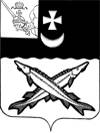 АДМИНИСТРАЦИЯ БЕЛОЗЕРСКОГО  МУНИЦИПАЛЬНОГО РАЙОНА  ВОЛОГОДСКОЙ  ОБЛАСТИП О С Т А Н О В Л Е Н И ЕОт  _________  № ____О признании утратившими силу отдельных постановлений Главы района,    администрации     районаВ соответствии с законом Вологодской области от 14.10.2021 №4943-ОЗ «О наделении органов местного самоуправления отдельными государственными полномочиями в сфере охраны окружающей среды», с постановлением Правительства Вологодской области от 08.11.2021 №1269 «Об утверждении Положения о региональном государственном экологическом контроле (надзоре)»ПОСТАНОВЛЯЮ:1. Признать утратившим силу постановление Главы района: от 29.09.2006  № 552 «Об осуществлении отдельных государственных полномочий в сфере охраны окружающей среды»;от 12.02.2008 № 83 «О внесении изменения в постановление Главы района от 29.09.2006 №552»;от 20.11.2008 № 891 «О внесении изменения в постановление Главы района от 29.09.2006 №552»;от 06.03.2009 № 173 «О внесении изменения в постановление Главы района от 29.09.2006 №552».2. Признать утратившим силу постановления администрации района:от 02.11.2010 № 1164 «О внесении изменения в постановление Главы района от 29.09.2006 №552»;от 19.11.2020 № 482 «О внесении изменения в постановление Главы района от 29.09.2006 №552».	3. Настоящее постановление подлежит опубликованию в районной газете «Белозерье» и размещению на сайте Белозерского муниципального района в информационно-телекоммуникационной сети «Интернет».Руководитель администрации района                                           Д.А. Соловьев 